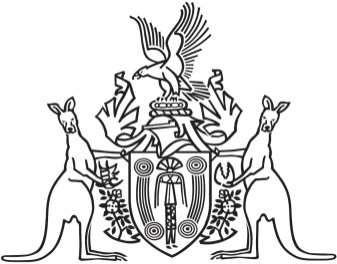 Northern Territory of AustraliaGovernment GazetteISSN-0157-8324No. G47	21 November 2018Christmas/New Year PublicationThe Office of the Parliamentary Counsel will be closed from Tuesday 25 December to Tuesday 1 January inclusive.The last General Gazette for 2018 will be published on Wednesday 19 December.The first General Gazette for 2019 will be published on Thursday 3 January.Special gazettes can be published up to 12 noon on Monday 24 December and from Wednesday 2 January 2019.General informationThe Gazette is published by the Office of the Parliamentary Counsel.The Gazette will be published every Wednesday, with the closing date for notices being the previous Friday at 4.00 pm.Notices not received by the closing time will be held over until the next issue.Notices will not be published unless a Gazette notice request form together with a copy of the signed notice and a clean copy of the notice in Word or PDF is emailed to gazettes@nt.gov.au Notices will be published in the next issue, unless urgent publication is requested.AvailabilityThe Gazette will be available online at 12 Noon on the day of publication at https://nt.gov.au/about-government/gazettesUnauthorised versions of Northern Territory Acts and Subordinate legislation are available online at https://legislation.nt.gov.au/Northern Territory of AustraliaLaw Officers ActRevocation of Authorisationand AuthorisationI, Meredith Clare Day Huntingford, the Acting Chief Executive Officer of the 
Department of the Attorney-General and Justice:(a)	in pursuance of section 8(4) of the Law Officers Act and with reference to section 43 of the Interpretation Act, revoke all previous instruments 
authorising officers of the Department; and(b)	in pursuance of section 8(4) of the Law Officers Act, authorise the officers of the Department specified in the Schedule, each officer being a legal practitioner, to act in the name of the Solicitor for the Northern Territory.Dated 19 November 2018M. Day HuntingfordActing Chief Executive OfficerScheduleNorthern Territory of AustraliaMuseum and Art Gallery of the Northern Territory ActBoard of the Museum and Art Gallery of the Northern TerritoryAppointment of ChairpersonI, Lauren Jane Moss, Minister for Tourism and Culture, under section 17(1) of the Museum and Art Gallery of the Northern Territory Act, appoint Clare Majella Martin to be the chairperson of the Board of the Museum and Art Gallery of the Northern Territory from the date of this instrument to 31 August 2021.Dated 1 November 2018L. J. MossMinister for Tourism and CultureNorthern Territory of AustraliaAustralasia Railway (Special Provisions) ActConsent to Construction, Operation and Maintenance of Railway Across RoadI, Nicole Susan Manison, Treasurer, acting Minister for Infrastructure, Planning and Logistics, under section 12(4) of the AustralAsia Railway (Special Provisions) Act, consent to the consortium constructing, operating and maintaining the railway across a road at the place specified in the Schedule, subject to the following conditions specified in the Schedule.Dated 8 November 2018N. S. ManisonTreasureracting forMinister for Infrastructure, Planning and LogisticsScheduleDescription of Crossing TypesType 1	Sealed approach with warning signsType 2	Sealed approach with warning signs, flashing lights and bellsType 3	Sealed approach with signs, lights, bells and boom gatesType 4	Grade separatedOC1		Occupational CrossingRail Crossings Conditions1.	Construction of crossings1.1	All signage is to be in accordance with appropriate Australian Standards.1.2	Temporary closures of roads for the purpose of constructing or maintaining crossings must be in accordance with section 11A of the AustralAsia Railway (Special Provisions) Act.1.3	Road approaches to rail level crossings must be designed in accordance with AUSTROADS "Guide to the Geometric Design of Rural Roads" 1989 and NAASRA "Guide to Engineering Practice Part 5 – Intersections at Grade" 1988.1.4	The road approaching a road and rail grade crossing must not change grade within 30 metres of the railway track centerline1.5	If a road and rail grade crossing occurs close to an existing road intersection or access point, the existing roads, intersections, or access points must be modified as required to meet the above road approach requirements.1.6	Despite anything else in this instrument, all public road crossings must be constructed in accordance with the requirements of the Agency administering the Control of Roads Act (except Part 4).1.7	All crossings must be constructed so they are fit for their purpose.1.8	The consortium is responsible for the repair and maintenance of the fixed railway infrastructure and support for the Concession Period (as defined in the Concession Deed).1.9	Any work required to correct defects must be carried out as soon as practicable.1.10	Surface finishings must match existing surface type.2.	Maintenance and operation2.1	All signage is to be in accordance with Australian Standards.2.2	Temporary closure of roads for the purpose of constructing or maintaining crossings must be in accordance with section 11A of the AustralAsia Railway (Special Provisions) Act.2.3	The Agency administering the Control of Roads Act (except Part 4) must approve protocols and maintenance procedure for crossings, in the event of a fault with the crossing or obstructions of the roadway by a train or other railway equipment or material to ensure road traffic safety.2.4	The Consortium must maintain all ancillary devices including signs, markings, lights and boom gates within the Corridor.Kathryn Baumeister Robert Aubrey BradshawRuth Ellen BrebnerGabrielle Ann BrownStewart Richard BrysonDouglas Ian BurnsRosslyn ChenowethAnne Marie Yuen Ting Chin Allana Kathleen Chong-FongEmily Kathleen ClarkeHannah Mary Clee Jared Donald ClowPatrick Maxwell CurtinJennilyn Ellen Daniel-YeeMeredith Clare Day HuntingfordJennifer Michelle DennisOlette Noelle DohertyThomas DunhamShamiena Begum EbrahimKristy Simone EdlundElizabeth Mary McDonald FarquharVeronica Rose Finn Elizabeth Furlonger Kalliopi Poppi GatisAndrew Gordon Anschutz GeorgeZara Jade Kathleen Amelia May Bernadette Gooden Bronwyn Janis Haack Fiona Anne Hardy Lisa Gail Harrop Henrik Peter Mikael HartmannCaroline HeskeKieren Kai-Lun KoKatherine Elizabeth KellyAnita KneeboneGemma Siobhan LakeJennifer Nicole LaurenceNicola Tasmin Leach Leanne Maree LiddleAlexandra Maree LillisTanya Marie LingIngrid Magdalene MeierStephanie Jane Monck Thomas Ciaran MooneyTrevor James MosesChun Wai NgDeborah Ann NollLachlan Sebastian PeattieMaria PikoulosCameron John RetallickGuy Andrew RileyWilliam Stanley RogersElise Mary Roussos Nestor Sanchez JnrCarol Elaine SextonGregory John ShanahanKylie Vanessa SmithCraig Anthony SmythZara Lauren SpencerAndrew StavroKate Mitchell StevensonSarah Terese StrzeleckiLeonique SwartCheryl Leonie WatsonSimon Craig WieseBen WildKylie Maree WilsonDavid de Lappe WinterThomas de Lappe WinterSarah Jane WithamJosine Marie WynbergApproximate locationNameNT Portion 
NumberCrossing 
TypeComments3.852 ARRCoach Road-2See plan S2013/192B